Sample text: Font Arial 12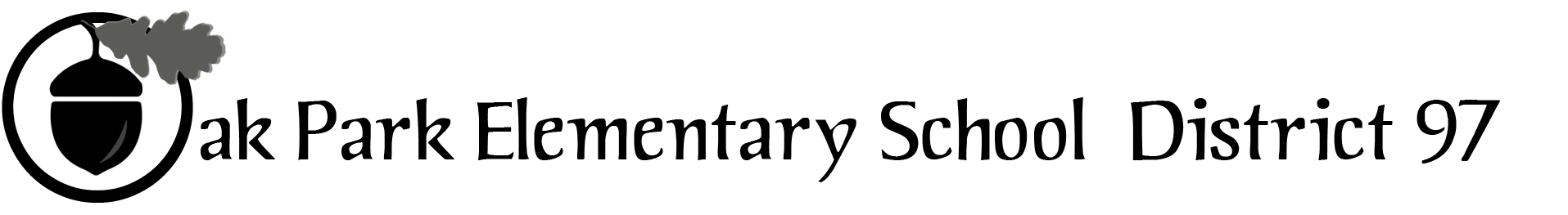 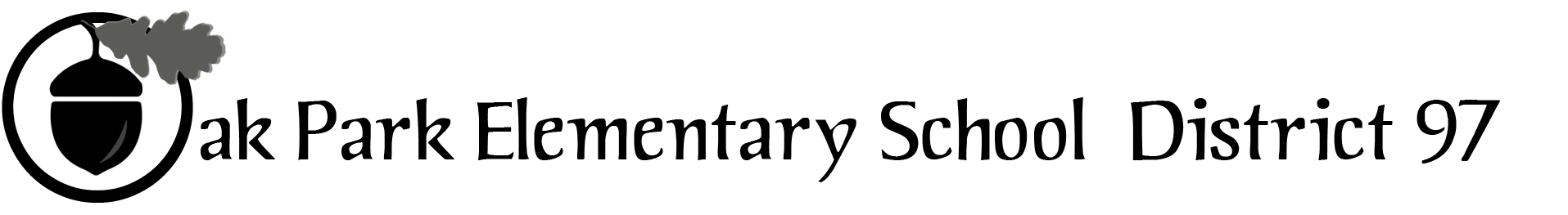 District 97 board member Liaison Report 
This report was created and submitted by board members who serve as liaisons to board committees, administrative committees or community organizations. It is a brief summary of the committee or organization’s most recent meeting. It does not serve as or represent official minutes of that meeting. Name of the committee/organization: FACDate of the meeting: March 8, 2016 Names of the District 97 board liaisons: Jim Gates and Bob SpatzNames of the District 97 administrative representatives (if applicable):  Dr. Kelley, Norm Lane, and Therese O’NeillBrief summary/key outcomes of the meeting:Discussion / Update / Review:Status of 260 Madison (anticipated date to occupy: 10/11)10 Year Capital Plan, Accessibility, Temperature Control, Life Safety work, Demographic Study impact on D97: Strategies to address population growth of the elementary schoolsConsideration of operating referendum in 2017Next steps: FAC / Administration update to the Board on the administration building at the 4/26 Board meeting.Questions / feedback for the District 97 board: None at this timeDate(s) of the next meeting(s): FAC walkthrough of 260 Madison building March 22 at 4:30 PM.Regular FAC meeting 4/19
Supplemental documentation (e.g., agenda, reports, etc.) from the meeting (attached): Agenda, p. 2Report submitted by (include name and date): Jim Gates and Bob Spatz, March 10, 2016Facilities Committee MeetingMarch 8, 2015The Facilities Committee of the Board of Education of District 97 will meet in the Boardroom at 970Madison Street from 7:00 p.m. until 9:00 p.m.AgendaI. Public comments (5 minutes)II. Standing: Approval of Minutes/Review of Action Items (5 minutes)III. Update New Administration Building Construction (40 minutes)IV. Ongoing, Discussion of 10 Year Capital Improvements Plan/Prioritization (30 minutes)V. Review District Demographic, Building Utilization and Capacity Studies (20 minutes)VI. Update on Classroom Climate Sensor Report (10 minutes)VII. Discuss logistics for the upcoming site visit to the New Administration Building on March 22nd. VIII. MiscellaneousIX. Adjourn